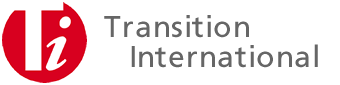 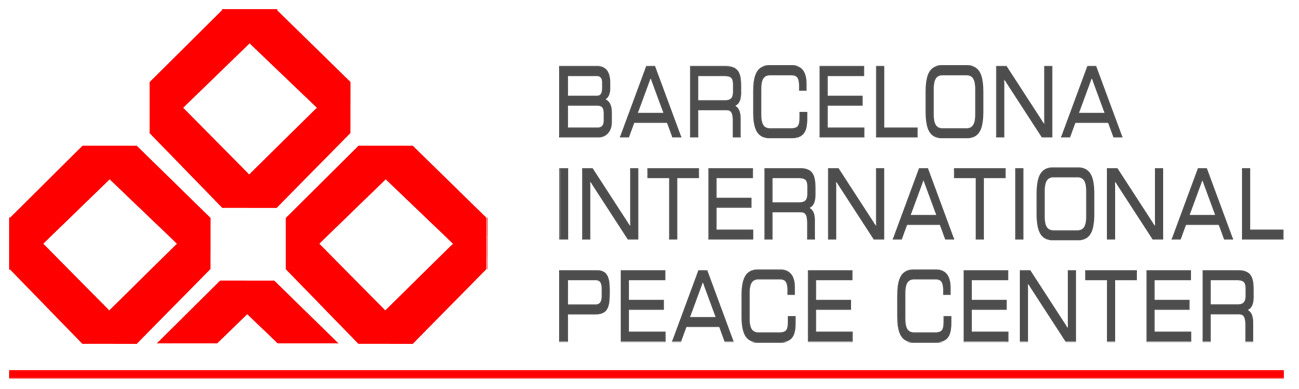 COMMUNITY BASED (RE)INTEGRATION AND SECURITY TRAINING COURSE FOR PRACTITIONERSDepending on COVID-19 travel restrictions, planned for March/April 2021, Barcelona, Spain APPLICATION FORM DEADLINE: 1st February 2021Please complete ALL sections of the application form and remember to attach your CV.If you have any questions email the training team at info@bcnpeacecenter.org   cc-ed to operations@transitioninternational.comSECTION 1: PERSONAL DETAILSSECTION 1: PERSONAL DETAILSFirst Name: Family Name: Gender:Date of Birth:Nationality:Country of Residence:Will you need a visa to attend this course?Yes / NoIf yes. at which consulate will you apply:Current job at Organisation:Title of post:Level:(especially for UN, write your P-level)E-mail:Address:Phone number(s):Contact person in case of emergency:SECTION 2: HEALTH & DIETARY REQUIREMENTSSECTION 2: HEALTH & DIETARY REQUIREMENTSHealth Requirements: Please list any health conditions we should know aboutDietary Requirements: Please list any dietary requirements you haveSECTION 2: PLEASE ANSWER THE FOLLOWING QUESTIONS. THIS WILL FORM THE BASIS OF OUR ASSESSMENT OF YOUR APPLICATION AND WILL FURTHER INFORM OUR ADAPTATION OF THE COURSEHave you attended any courses in (re)integration or related fields? Please give details of the length of the course, who ran it and where it was held.Do you have any previous experience of working in (re)integration? Please give us details of which type of (re)integration work you have been involved in – ex-combatants, IDPs, refugees, migrants, children etc.Please give details of any other relevant field experience in conflict or post-conflict settings.Why do you want to attend this particular course? What precisely would you like to learn from this course?How will you make use of what you learn from this course? Where and for whom do you expect to engage in (Re)integration work in the future?What will you bring to this course? Is there any topic you would like to co-train on during the course (not obligatory)?SECTION 4: LANGUAGEHow did you hear about the course?Please describe your level of English on a scale of 1-5 where 1 is basic and 5 is fluent/mother tongue: Speaking ________ Writing ________ Listening ________I have read and agree to the Application and payment Terms & Conditions of the training course. (Please read these terms and conditions carefully before applying). Signature:                                                                                                                                    Date:I have read and agree to the Application and payment Terms & Conditions of the training course. (Please read these terms and conditions carefully before applying). Signature:                                                                                                                                    Date:PLEASE REMEMBER TO ATTACH YOUR CV & RETURN TO info@bcnpeacecenter.org with CC to kim@transitioninternational.comDEADLINE FOR RECEIPT OF APPLICATIONS: 1st of February 2021 Please note we are accepting on a rolling basis – so apply ASAPThe course fee is 2000 Euro.The course will be held in Barcelona, Spain* * possible change of location if needed in the light of the COVID-19 situation and the public health recommendations. Participants must cover their own accommodation, meals (lunch is provided), travel, and medical insurance costs 